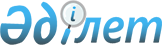 О признании утратившими силу некоторых совместных приказовСовместный приказ Министра здравоохранения Республики Казахстан от 12 июля 2017 года № 501 и Министра по инвестициям и развитию Республики Казахстан от 30 июня 2017 года № 428. Зарегистрирован в Министерстве юстиции Республики Казахстан 26 июля 2017 года № 15380
      В соответствии с пунктом 2 статьи 50 Закона Республики Казахстан от 6 апреля 2016 года "О правовых актах" ПРИКАЗЫВАЕМ:
      1. Признать утратившими силу:
      1) совместный приказ Министра транспорта и коммуникаций Республики Казахстан от 28 августа 2013 года № 666 и исполняющего обязанности Министра здравоохранения Республики Казахстан от 17 сентября 2013 года № 532 "Об утверждении Правил медицинского освидетельствования в гражданской авиации Республики Казахстан" (зарегистрированный в Реестре государственной регистрации нормативных правовых актов № 8784, опубликованный в газете "Казахстанская правда" от 25 января 2014 года № 17 (27638);
      2) совместный приказ Министра здравоохранения и социального развития Республики Казахстан от 18 сентября 2015 года № 731 и исполняющего обязанности Министра по инвестициям и развитию Республики Казахстан от 15 сентября 2015 года № 920 "О внесении изменений и дополнений в совместный приказ Министра транспорта и коммуникаций Республики Казахстан от 28 августа 2013 года № 666 и исполняющего обязанности Министра здравоохранения Республики Казахстан от 17 сентября 2013 года № 532 "Об утверждении Правил медицинского освидетельствования в гражданской авиации Республики Казахстан" (зарегистрированный в Реестре государственной регистрации нормативных правовых актов № 12205, опубликованный в информационно-правовой системе "Әділет" от 12 ноября 2015 года).
      2. Комитету гражданской авиации Министерства по инвестициям и развитию Республики Казахстан обеспечить:
      1) государственную регистрацию настоящего совместного приказа в Министерстве юстиции Республики Казахстан;
      2) в течение десяти календарных дней со дня государственной регистрации настоящего совместного приказа направление его копии на бумажном носителе и в электронной форме на казахском и русском языках в Республиканское государственное предприятие на праве хозяйственного ведения "Республиканский центр правовой информации" для официального опубликования и включения в Эталонный контрольный банк нормативных правовых актов Республики Казахстан;
      3) в течение десяти календарных дней после государственной регистрации настоящего совместного приказа направление его копии на официальное опубликование в периодические печатные издания;
      4) размещение настоящего совместного приказа на интернет-ресурсе Министерства по инвестициям и развитию Республики Казахстан;
      5) в течение десяти рабочих дней после государственной регистрации настоящего совместного приказа в Министерстве юстиции Республики Казахстан представление в Юридический департамент Министерства по инвестициям и развитию Республики Казахстан сведений об исполнении мероприятий, согласно подпунктам 1), 2), 3) и 4) настоящего пункта.
      3. Контроль за исполнением настоящего совместного приказа возложить на курирующих вице-министров здравоохранения и по инвестициям и развитию Республики Казахстан.
      4. Настоящий совместный приказ вводится в действие по истечении десяти календарных дней после дня его первого официального опубликования.
					© 2012. РГП на ПХВ «Институт законодательства и правовой информации Республики Казахстан» Министерства юстиции Республики Казахстан
				